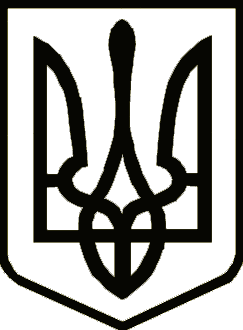 УкраїнаСРІБНЯНСЬКА СЕЛИЩНА РАДАРОЗПОРЯДЖЕННЯПро внесення змін до розпорядженняСрібнянського селищного головивід 16.02.2023 № 20 «Про створення комісії  із встановлення факту отруєння бджіл на території Срібнянської селищної ради»Керуючись Інструкцією з профілактики та встановлення факту отруєння бджіл засобами захисту рослин, затвердженої наказом Міністерства розвитку економіки, торгівлі та сільського господарства України від 19.02.2021 №338, пп. 8 п.4 ст. 42, п. 8 ст. 59 Закону України «Про місцеве самоврядування в Україні», з метою оперативного реагування на випадки отруєння бджіл на території Срібнянської селищної ради, зобов’язую:1. Внести зміни до п.1 розпорядження Срібнянського селищного голови від 16.02.2023 №20 «Про створення комісії із встановлення факту отруєння бджіл на території Срібнянської селищної ради», а саме викласти його в новій редакції: п.1. Створити комісію із встановлення факту отруєння бджіл на території Срібнянської селищної ради в наступному складі:Володимир ШУЛЯК                          -  заступник селищного голови,                                                                   голова комісії;Ольга СУХОЛОВСЬКА                   – спеціаліст 1 категорії відділу економіки,                                                                 інвестицій та агропромислового                                                                   розвитку селищної ради,                                                                 секретар комісії.Члени комісії:Володимир МИХАЙЛІЧЕНКО  	- фельдшер ветеринарної медицини І категорії Срібнянської дільничної лікарні ветеринарної медицини Прилуцького району (за згодою);Ярослав СОЛОВЕЙ	- заступник начальника  відділення поліції №1 Прилуцького РВП ГУНП в Чернігівській області, старший лейтенант поліції (за згодою);Світлана ХОЛОДЕНКО  	- головний спеціаліст відділу безпечності харчових продуктів та ветеринарної медицини Прилуцького районного управління Головного управління Держпродспоживслужби в Чернігівській області (за згодою);Посадова особа відповідного старостинського округу;Депутат відповідного виборчого округу;Власник обстежуваної пасіки або уповноважена ним особа».2. Контроль за виконанням цього розпорядження покласти на заступника селищного голови Володимира ШУЛЯКА.Селищний голова	        	                                                Олена ПАНЧЕНКО16 лютого2024 року    смт Срібне			       №29 